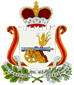 Администрация  ПУШКИНСКОГО сельского поселенияСафоновского района Смоленской областиПОСТАНОВЛЕНИЕот   13 декабря 2023 года                                                    № 60/1В соответствии с пунктом 3.2 статьи 160.1 Бюджетного кодекса Российской Федерации, руководствуясь Уставом Пушкинского сельского поселения  Сафоновского района  Смоленской областиПОСТАНОВЛЯЕТ:1. Утвердить перечень главных администраторов доходов бюджета Пушкинского сельского поселения Сафоновского района Смоленской области на 2024 год и на плановый период 2025 и 2026 годов.          2. Настоящее постановление применяется к правоотношениям, возникающим при составлении и исполнении бюджета Пушкинского сельского поселения Сафоновского района Смоленской области  на 2024 год и на плановый период 2025 и 2026 годов.         3. Настоящее постановление  опубликовать на официальном сайте Администрации Пушкинского сельского поселения Сафоновского района Смоленской области wwww.pushkino.admin-safonovo.ru.          4.  Контроль за исполнением настоящего постановления оставляю за собой.Глава муниципального образованияПушкинского сельского поселенияСафоновского  района Смоленской области                          Е.А.ШведоваУТВЕРЖДЕН постановлением Администрации  Пушкинского сельского поселения Сафоновского района Смоленской области от 13.12. 2023г. №60/1Переченьглавных администраторов доходов бюджета Пушкинского сельского поселения Сафоновского района Смоленской области на 2024 год и на плановый период 2025 и 2026 годов¹Администрирование поступлений по виду дохода осуществляется главным администратором, указанным в группировочном коде бюджетной классификации, по всем кодам подвидов доходовОб утверждении перечня главных администраторов доходов  бюджета Пушкинского сельского поселения Сафоновского района Смоленской области на 2024 год и на плановый период 2025 и 2026 годовКод бюджетной классификацииРоссийской ФедерацииКод бюджетной классификацииРоссийской ФедерацииКод бюджетной классификацииРоссийской ФедерацииКод бюджетной классификацииРоссийской ФедерацииНаименование главного администратора доходов бюджета  Пушкинского сельского поселения Сафоновского района Смоленской области, наименование кода вида (подвида) доходов бюджета Пушкинского сельского поселения Сафоновского района Смоленской областиглавногоадминистраторадоходовглавногоадминистраторадоходовВид (подвид) доходов бюджета  Пушкинского сельского поселения Сафоновского района Смоленской областиВид (подвид) доходов бюджета  Пушкинского сельского поселения Сафоновского района Смоленской областиНаименование главного администратора доходов бюджета  Пушкинского сельского поселения Сафоновского района Смоленской области, наименование кода вида (подвида) доходов бюджета Пушкинского сельского поселения Сафоновского района Смоленской области182Управление Федеральной налоговой службы  по Смоленской областиУправление Федеральной налоговой службы  по Смоленской областиУправление Федеральной налоговой службы  по Смоленской областиУправление Федеральной налоговой службы  по Смоленской области182101 02010 01 0000 110101 02010 01 0000 110Налог на доходы физических лиц с доходов, источником которых является налоговый агент, за исключением доходов, в отношении которых исчисление и уплата налога осуществляются в соответствии со статьями 227, 227.1 и 228 Налогового кодекса Российской Федерации, а также доходов от долевого участия в организации, полученных в виде дивидендов¹Налог на доходы физических лиц с доходов, источником которых является налоговый агент, за исключением доходов, в отношении которых исчисление и уплата налога осуществляются в соответствии со статьями 227, 227.1 и 228 Налогового кодекса Российской Федерации, а также доходов от долевого участия в организации, полученных в виде дивидендов¹182101 02020 01 0000 110101 02020 01 0000 110Налог на доходы физических лиц с доходов, полученных от осуществления деятельности физическими лицами, зарегистрированными в качестве индивидуальных предпринимателей, нотариусов, занимающихся частной практикой, адвокатов, учредивших адвокатские кабинеты, и других лиц, занимающихся частной практикой в соответствии со статьей 227 Налогового кодекса Российской Федерации¹Налог на доходы физических лиц с доходов, полученных от осуществления деятельности физическими лицами, зарегистрированными в качестве индивидуальных предпринимателей, нотариусов, занимающихся частной практикой, адвокатов, учредивших адвокатские кабинеты, и других лиц, занимающихся частной практикой в соответствии со статьей 227 Налогового кодекса Российской Федерации¹182101 02030 01 0000 110101 02030 01 0000 110Налог на доходы физических лиц с доходов, полученных физическими лицами в соответствии со статьей 228 Налогового кодекса Российской Федерации¹Налог на доходы физических лиц с доходов, полученных физическими лицами в соответствии со статьей 228 Налогового кодекса Российской Федерации¹182101 02080 01 0000 110101 02080 01 0000 110Налог на доходы физических лиц в части суммы налога, превышающей 650 000 рублей, относящейся к части налоговой базы, превышающей 5 000 000 рублей (за исключением налога на доходы физических лиц с сумм прибыли контролируемой иностранной компании, в том числе фиксированной прибыли контролируемой иностранной компании, а также налога на доходы физических лиц в отношении доходов от долевого участия в организации, полученных в виде дивидендов)¹Налог на доходы физических лиц в части суммы налога, превышающей 650 000 рублей, относящейся к части налоговой базы, превышающей 5 000 000 рублей (за исключением налога на доходы физических лиц с сумм прибыли контролируемой иностранной компании, в том числе фиксированной прибыли контролируемой иностранной компании, а также налога на доходы физических лиц в отношении доходов от долевого участия в организации, полученных в виде дивидендов)¹182103 02231 01 0000 110103 02231 01 0000 110Доходы от уплаты акцизов на дизельное топливо, подлежащие распределению между бюджетами субъектов Российской Федерации и местными бюджетами с учетом установленных дифференцированных нормативов отчислений в местные бюджеты (по нормативам, установленным федеральным законом о федеральном бюджете в целях формирования дорожных фондов субъектов Российской Федерации)Доходы от уплаты акцизов на дизельное топливо, подлежащие распределению между бюджетами субъектов Российской Федерации и местными бюджетами с учетом установленных дифференцированных нормативов отчислений в местные бюджеты (по нормативам, установленным федеральным законом о федеральном бюджете в целях формирования дорожных фондов субъектов Российской Федерации)182103 02241 01 0000 110103 02241 01 0000 110Доходы от уплаты акцизов на моторные масла для дизельных и (или) карбюраторных (инжекторных) двигателей, подлежащие распределению между бюджетами субъектов Российской Федерации и местными бюджетами с учетом установленных дифференцированных нормативов отчислений в местные бюджеты (по нормативам, установленным федеральным законом о федеральном бюджете в целях формирования дорожных фондов субъектов Российской Федерации)Доходы от уплаты акцизов на моторные масла для дизельных и (или) карбюраторных (инжекторных) двигателей, подлежащие распределению между бюджетами субъектов Российской Федерации и местными бюджетами с учетом установленных дифференцированных нормативов отчислений в местные бюджеты (по нормативам, установленным федеральным законом о федеральном бюджете в целях формирования дорожных фондов субъектов Российской Федерации)182103 02251 01 0000 110103 02251 01 0000 110Доходы от уплаты акцизов на автомобильный бензин, подлежащие распределению между бюджетами субъектов Российской Федерации и местными бюджетами с учетом установленных дифференцированных нормативов отчислений в местные бюджеты (по нормативам, установленным федеральным законом о федеральном бюджете в целях формирования дорожных фондов субъектов Российской Федерации)Доходы от уплаты акцизов на автомобильный бензин, подлежащие распределению между бюджетами субъектов Российской Федерации и местными бюджетами с учетом установленных дифференцированных нормативов отчислений в местные бюджеты (по нормативам, установленным федеральным законом о федеральном бюджете в целях формирования дорожных фондов субъектов Российской Федерации)182103 02261 01 0000 110103 02261 01 0000 110Доходы от уплаты акцизов на прямогонный бензин, подлежащие распределению между бюджетами субъектов Российской Федерации и местными бюджетами с учетом установленных дифференцированных нормативов отчислений в местные бюджеты (по нормативам, установленным федеральным законом о федеральном бюджете в целях формирования дорожных фондов субъектов Российской Федерации)Доходы от уплаты акцизов на прямогонный бензин, подлежащие распределению между бюджетами субъектов Российской Федерации и местными бюджетами с учетом установленных дифференцированных нормативов отчислений в местные бюджеты (по нормативам, установленным федеральным законом о федеральном бюджете в целях формирования дорожных фондов субъектов Российской Федерации)182105 03010 01 0000 110105 03010 01 0000 110Единый сельскохозяйственный налог¹ Единый сельскохозяйственный налог¹ 182106 01030 10 0000 110106 01030 10 0000 110Налог на имущество физических лиц, взимаемый по ставкам, применяемым к объектам налогообложения, расположенным в границах сельских поселений¹Налог на имущество физических лиц, взимаемый по ставкам, применяемым к объектам налогообложения, расположенным в границах сельских поселений¹182106 06033 10 0000 110106 06033 10 0000 110Земельный налог с организаций, обладающих земельным участком, расположенным в границах сельских поселений¹Земельный налог с организаций, обладающих земельным участком, расположенным в границах сельских поселений¹182106 06043 10 0000 110106 06043 10 0000 110Земельный налог с физических лиц, обладающих земельным участком, расположенным в границах сельских поселений¹платежу, в том числе по отмененному)Земельный налог с физических лиц, обладающих земельным участком, расположенным в границах сельских поселений¹платежу, в том числе по отмененному)182109 04053 10 0000 110109 04053 10 0000 110Земельный налог (по обязательствам, возникшим до 1 января 2006 года), мобилизуемый на территориях сельских поселений¹Земельный налог (по обязательствам, возникшим до 1 января 2006 года), мобилизуемый на территориях сельских поселений¹921Администрация  Пушкинского  сельского поселения Сафоновского района Смоленской областиАдминистрация  Пушкинского  сельского поселения Сафоновского района Смоленской областиАдминистрация  Пушкинского  сельского поселения Сафоновского района Смоленской областиАдминистрация  Пушкинского  сельского поселения Сафоновского района Смоленской области921111 05025 10 0000 120111 05025 10 0000 120Доходы, получаемые в виде арендной платы, а также средства от продажи права на заключение договоров аренды за земли, находящиеся в собственности сельских поселений (за исключением земельных участков муниципальных бюджетных и автономных учреждений)Доходы, получаемые в виде арендной платы, а также средства от продажи права на заключение договоров аренды за земли, находящиеся в собственности сельских поселений (за исключением земельных участков муниципальных бюджетных и автономных учреждений)921111 05035 10 0010 120111 05035 10 0010 120Доходы от сдачи в аренду имущества, находящегося в оперативном управлении органов управления сельских поселений и созданных ими учреждений (за исключением имущества муниципальных бюджетных и автономных учреждений) - сумма платежа (перерасчеты и задолженность по соответствующему платежу)Доходы от сдачи в аренду имущества, находящегося в оперативном управлении органов управления сельских поселений и созданных ими учреждений (за исключением имущества муниципальных бюджетных и автономных учреждений) - сумма платежа (перерасчеты и задолженность по соответствующему платежу)92111105035 10 0020 12011105035 10 0020 120Доходы от сдачи в аренду имущества, находящегося в оперативном управлении органов управления сельских поселений и созданных ими учреждений (за исключением имущества муниципальных бюджетных и  автономных учреждений)- пени, проценты и штрафы по соответствующему платежуДоходы от сдачи в аренду имущества, находящегося в оперативном управлении органов управления сельских поселений и созданных ими учреждений (за исключением имущества муниципальных бюджетных и  автономных учреждений)- пени, проценты и штрафы по соответствующему платежу921111 05075 10  0010 120111 05075 10  0010 120Доходы от сдачи в аренду имущества, составляющего казну сельских поселений (за исключением земельных участков)- сумма платежа (перерасчеты и задолженность по соответствующему платежу)Доходы от сдачи в аренду имущества, составляющего казну сельских поселений (за исключением земельных участков)- сумма платежа (перерасчеты и задолженность по соответствующему платежу)921111 05075 10 0020 120111 05075 10 0020 120Доходы от сдачи в аренду имущества, составляющего казну сельских поселений (за исключением земельных участков) -пени, проценты и штрафы по соответствующему платежуДоходы от сдачи в аренду имущества, составляющего казну сельских поселений (за исключением земельных участков) -пени, проценты и штрафы по соответствующему платежу921117 01050 10 0000 180117 01050 10 0000 180Невыясненные поступления, зачисляемые в бюджеты сельских поселенийНевыясненные поступления, зачисляемые в бюджеты сельских поселений921202 16001 10 0000 150202 16001 10 0000 150Дотации бюджетам сельских поселений на выравнивание бюджетной обеспеченности из бюджетов муниципальных районовДотации бюджетам сельских поселений на выравнивание бюджетной обеспеченности из бюджетов муниципальных районов921202 35118 10 0000 150202 35118 10 0000 150Субвенции бюджетам сельских поселений на осуществление первичного воинского учета  органами местного самоуправления поселений, муниципальных и городских округов.Субвенции бюджетам сельских поселений на осуществление первичного воинского учета  органами местного самоуправления поселений, муниципальных и городских округов.